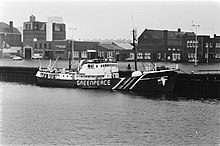 OÙ :  en Nouvelle-ZélandeQuand : 10 juillet 1985 Quoi : explosion du bateauConséquence : mort de Fernando PereiraPourquoi : car il est aller chercher son appareil photoPays : France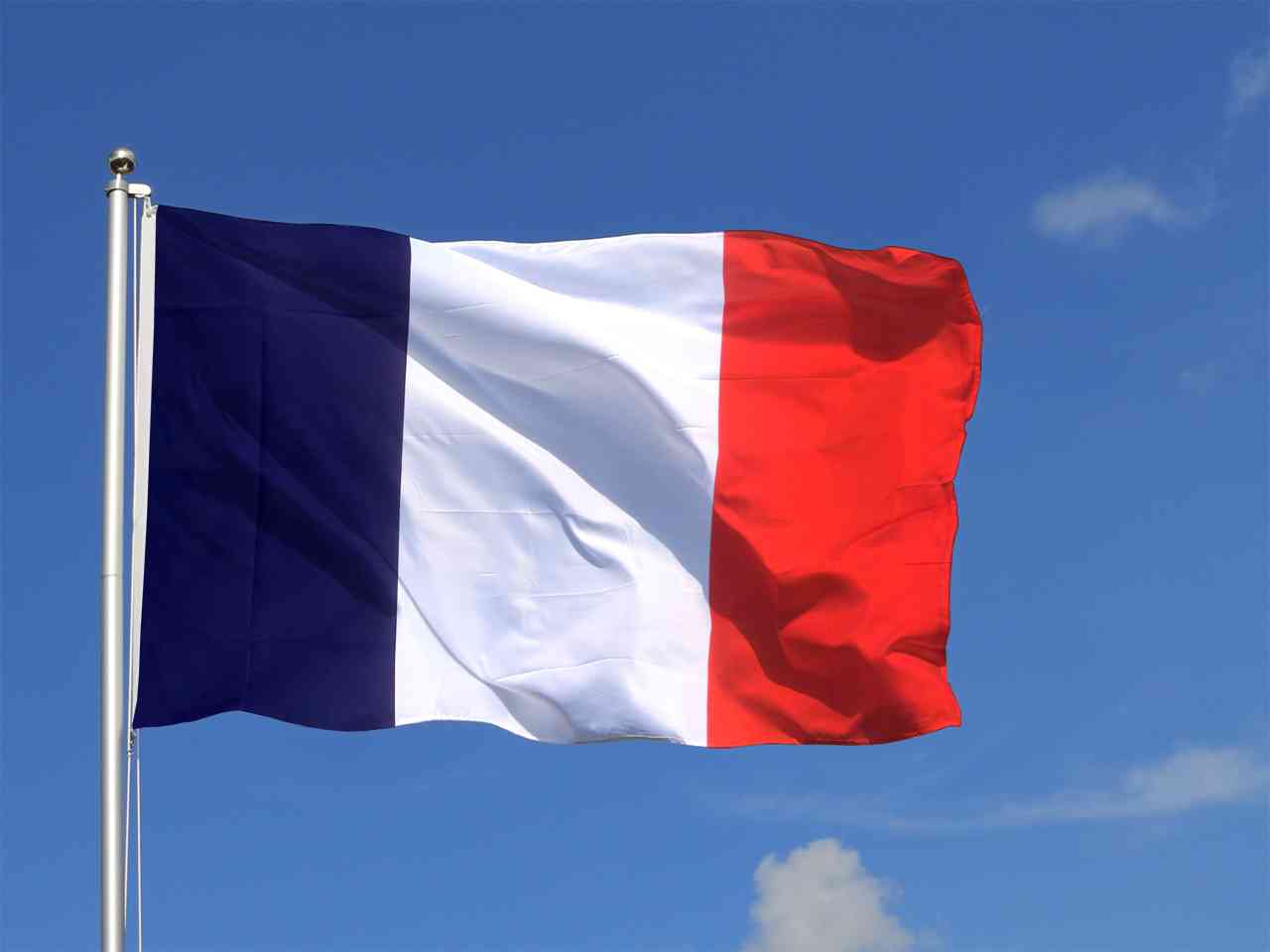 Ils voulaient tester des armes nucléaires et Greenpeace voulait s’y interposerPM1 : François MitterrandPM2 : Charles HernuEnquête : démission de Charles Hernu Les services secrets voulaient sabordé le navire